深圳市企业人力资源发展促进会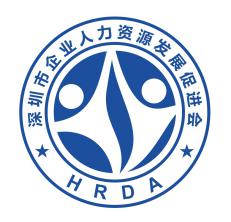 个人会员入会申请表(本表附身份证复印件一起提交至深圳市企业人力资源发展促进会秘书处）联系电话：0755-86660564 19924579180 18938836480 18926505480邮    箱：office@hrda.com.cn联 系 人：王先生 黄小姐姓    名性别政治面貌身份证号最高学历最高学位在深住址籍  贯手机邮箱微信现工作单位及职务现工作单位及职务其他社会职务其他社会职务个 人 工 作 简 历个 人 工 作 简 历个 人 工 作 简 历个 人 工 作 简 历个 人 工 作 简 历个 人 工 作 简 历自何年月至何年月自何年月至何年月工作单位工作单位工作单位职务个人简介个人简介本人签字（印章）：年   月   日本人签字（印章）：年   月   日本人签字（印章）：年   月   日本人签字（印章）：年   月   日本人签字（印章）：年   月   日本人签字（印章）：年   月   日